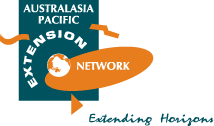 The APEN Board are calling for interested parties to host the 2025 APEN Conference. The APEN’s biennial conference has been described as the ‘the heart and soul of APEN’. The APEN Board invites interested parties to submit an Expression of Interest to host the APEN Conference in 2025. The EOI criteria to address are listed on Page 2. The timing of the conference would be between August and November 2025. Hosts will have the opportunity to contribute to the design and organisation of a conference tailored to the needs of regional APEN members in that nominated location. The APEN 2025 conference will provide an opportunity for APEN members to exchange ideas and experiences among practitioners, researchers, policy makers and others involved in extension and education. Once the conference host has been appointed and the location agreed, they would be encouraged to form a committee with representatives of the APEN Board to finalise the conference theme.APEN Board’s commitment to the APEN 2025 organising committees:We will support the organising committee to ensure the conference is a success.Selected Board members will contribute to the operation of the organising committee.  The use of professional conference organisers will be supported.Details of past conferences are available.EOI assessment criteria Ability to meet APEN’s professional development and networking conference goalsLikelihood to attract a critical mass of attendeesLikelihood of generating a profitAbility to attract sponsorship (cash and in-kind)Confidence that the organising committee has the experience and commitment to deliver a high standard APEN conference.Timeline EOI issued	15 April 2024Submission closure for EOI 	30 May 2024Successful and all parties notified	25 June 2024For further information: Peter Long: peterlongconsulting@bigpond.com or + 61 4 9032 4671Roy Murry-Prior Treasurer) : roy@agribizrde.com or +61 4 2721 2079Noel Ainsworth (President) : noel.ainsworth@daf.qld.gov.au or +61 4 0900 3909EOI submission Interested parties are invited to complete and submit the relevant information requested below:Location Country/region and town/cityTiming (including any regional logic for the timing)Suggested theme (to guide its organisation and program)Duration (days) Possible members of the conference organising committee (with the experience and commitment to deliver a high standard APEN conference - remember there will also be Board reps)Describe how the conference might work (to deliver professional development and networking)For example, pre-conference workshops, field trips, conference sessions (200 words max)Describe how you might target/appeal to young extension professionals and students (while attracting a critical mass of attendees - 100 words max)Experience in generating a conference profit including the ability to attract cash and in-kind sponsorship (100 words max)Where relevant describe if and how APEN 2025 could link and create synergies with other conferences and events including the 2023 APEN conference (100 words max) Send your completed EOI to info@apen.org.au by CoB 30 May 2024